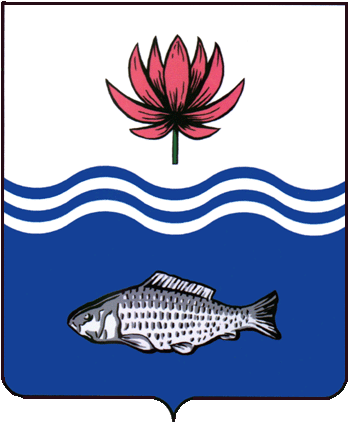 АДМИНИСТРАЦИЯ МО "ВОЛОДАРСКИЙ РАЙОН"АСТРАХАНСКОЙ ОБЛАСТИПОСТАНОВЛЕНИЕО предоставлении в собственность земельного участка, расположенного по адресу:п. Плотовинка, ул. Береговая, 15,для ведения личного подсобного хозяйства с правом возведения жилых и нежилых строенийВ связи с обращением Манжиева Сергея Михайловича, в соответствии со ст. 39.3, 39.20 Земельного кодекса РФ, выпиской из Единого государственного реестра недвижимости об основных характеристиках и зарегистрированных правах на объект недвижимости, администрация МО «Володарский район»ПОСТАНОВЛЯЕТ:1.	Предоставить Манжиеву Сергею Михайловичу, 08.09.1987 г.р., (паспорт № 12 08 219306, выдан ОУФМС России по Астраханской области в Наримановском районе, 16.12.2008 г., код подразделения 300-012, зарегистрированному по адресу места жительства: Астраханская область, Наримановский район, с. Рассвет, ул. Посадская, д. 8) в собственность (за плату) земельный участок из категории «земли населенных пунктов», площадью 800 кв. м., с кадастровым номером 30:02:160201:144, расположенного по адресу: Астраханская область, Володарский район,                            п. Плотовинка, ул. Береговая, 15, вид разрешенного использования: для ведения личного подсобного хозяйства с правом возведения жилых и нежилых строений.2.	Манжиеву Сергею Михайловичу:2.1.	Заключить с администрацией МО «Володарский район» и зарегистрировать в Володарском отделе Управления Федеральной службы государственной регистрации, кадастра и картографии по Астраханской области соглашение о расторжении договора аренды земельного участка от 06.04.2021 г. №33.2.2.	Заключить договор купли-продажи и зарегистрировать право собственности на земельный участок в Володарском отделе Управления Федеральной службы государственной регистрации, кадастра и картографии по Астраханской области.2.3.	Ежегодно вносить причитающийся размер земельного налога в установленные сроки.2.4.	При эксплуатации объекта руководствоваться действующим законодательством РФ.2.5.	При перемене места жительства сообщить в ИФНС по Астраханской области (по месту регистрации).3.	Постановление администрации МО «Володарский район» от 06.04.2021 г. № 483 считать утратившим силу.4.	Отделу земельных и имущественных отношений, жилищной политики администрации МО «Володарский район» внести соответствующие изменения в учетную и справочную документацию.	5.	Контроль за исполнением настоящего постановления оставляю за собой.И.о. заместителя главыпо оперативной работе				                       Р.Т. Мухамбетов           от 25.01.2022 г.N  83